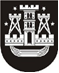 KLAIPĖDOS MIESTO SAVIVALDYBĖS TARYBASPRENDIMASDĖL SOCIALINIO BŪSTO NUOMOS SĄLYGŲ PAKEITIMO2016 m. birželio 23 d. Nr. T2-178KlaipėdaVadovaudamasi Lietuvos Respublikos paramos būstui įsigyti ar išsinuomoti įstatymo 20 straipsnio 6 punktu, Savivaldybės būsto, socialinio būsto nuomos mokesčių ir būsto nuomos ar išperkamosios būsto nuomos mokesčių dalies kompensacijos dydžio apskaičiavimo metodikos, patvirtintos Lietuvos Respublikos Vyriausybės 2001 m. balandžio 25 d. nutarimu Nr. 472 „Dėl Savivaldybės būsto, socialinio būsto nuomos mokesčių ir būsto nuomos ar išperkamosios būsto nuomos mokesčių dalies kompensacijos dydžio apskaičiavimo metodikos ir bazinio būsto nuomos ar išperkamosios būsto nuomos mokesčių dalies kompensacijos dydžio perskaičiavimo koeficiento patvirtinimo“, 6 punktu ir atsižvelgdama į D. S., A. T., D. N., G. V., K. D., A. D. ir M. M. prašymus, Klaipėdos miesto savivaldybės taryba nusprendžia:1. Pakeisti nuomos sąlygas ir nuomoti socialinį būstą savivaldybės būsto nuomos sąlygomis šiems savivaldybės socialinio būsto  nuomininkams:1.1. D. S., gyvenančiai (duomenys neskelbtini), Klaipėdoje, unikalus Nr. (duomenys neskelbtini);1.2. A. T., gyvenančiam (duomenys neskelbtini), Klaipėdoje, unikalus Nr. (duomenys neskelbtini);1.3. D. N., gyvenančiai (duomenys neskelbtini), Klaipėdoje, unikalus Nr. (duomenys neskelbtini);1.4. G. V., gyvenančiai (duomenys neskelbtini), Klaipėdoje, unikalus Nr. (duomenys neskelbtini);1.5. K. D., gyvenančiai (duomenys neskelbtini), Klaipėdoje, unikalus Nr. (duomenys neskelbtini);1.6. A. D., gyvenančiai (duomenys neskelbtini), Klaipėdoje, unikalus Nr. (duomenys neskelbtini);1.7. M. M., gyvenančiam (duomenys neskelbtini), Klaipėdoje, unikalus Nr. (duomenys neskelbtini).2. Nuomoti sprendimo 1 punkte nurodytas gyvenamąsias patalpas savivaldybės būsto nuomos sąlygomis, pirmus metus nuo savivaldybės būsto nuomos sutarties sudarymo taikant rinkos pataisos koeficientą R=1,2.Šis sprendimas gali būti skundžiamas Klaipėdos miesto savivaldybės visuomeninei administracinių ginčų komisijai arba Klaipėdos apygardos administraciniam teismui per vieną mėnesį nuo šio sprendimo paskelbimo arba įteikimo suinteresuotai šaliai dienos.Savivaldybės merasVytautas Grubliauskas